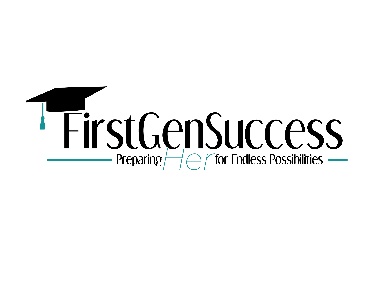 Mentor ApplicationFirst Gen Success Program Overview & FAQsOverview of Program: First Gen Success is a nonprofit organization with a mission to close the gender disparity gap by inspiring young girls (junior and senior level of high school) who will be the first in their family to graduate from a degree program. First Gen Success strives to develop the full potential of each scholar through additional educational resources and opportunities. First Gen Success strives to support, through an enhanced curriculum, to create a unique environment in which young high school women enter college with the ability to successfully handle the challenges of college life, and provides a collaborative environment that is challenging, rewarding, creative, and respectful of ideas and individuals. To advance this mission, we offer academic support with comprehensive college counseling, targeted tutoring, test preparation, study skills, leadership training, access to career professionals and ongoing support continuing through successful college graduation.How does First Gen Success recruit mentors and scholars?Mentors will complete a written application, including two references. They will then participate in a one-on-one interview with a Steering Committee Member, at which time they learn about the program in detail, and we get to know them and their background. After completing the interview process, the mentor must attend a training session. How are mentors and scholars matched?The Steering Committee matches mentors and scholars based on shared interests, personality, and, if it is important to the scholars, cultural background. Unfortunately, we are not always able to match everyone who applies. This happens for many reasons, but the most common are that we simply do not have equal numbers of mentors and scholars. If a student is not matched, please understand that it is not because she is "unsuitable" for the program. They will be placed on our waiting list, and as soon as an opportunity arises for them to be involved, we will contact them. If a student is matched, their mentor will contact them by phone to let them know and will host a special activity at a location (which will be provided prior) where they will be introduced to their mentor.What happens after the match?After scholars are matched, they will meet with their mentor monthly face to face for at least 2-3 hours in any form (in-person, virtually, etc.) and will be required to complete a weekly connection by phone, text, or email. Mentors and scholars can meet at a location that has been agreed upon between the parent/guardian and mentor.  Parental consent must be given for all activities matches participate in. As the mentors are volunteers, it is important that the scholars and the mentor are both respectful of the other’s time. There will be a training on June 20, 2002 with a kick off meeting in July 2020 for parents and mentors and August 2020 with separate sessions that outline expectations and goals.If for any reason the mentor and scholar does not work, First Gen Success will make all attempts to find a new mentor for the scholar. Are there any other activities that First Gen Success hosts?First Gen Success will host social activities about once a month. These activities give us a chance to get together and have fun!  Along with program-wide activities, our Steering Committee members coordinate other events throughout the semester for smaller groups of pairs. This is to encourage a sense of community within our program and creates a chance for our participants to get to know each other better. We really want to hear from scholars about what they would like to do.Mentor Applicant InformationEducationProfessional Employment History Resume can be included as an attachmentReferencesPlease list two personal references that will provide a short description of why you would make a great First Gen Success mentor. A separate form is provided for those recommendations.Additional Information1. Have you ever been a mentor? If so, please describe your past experience as a mentor.2. Are you willing to travel with your scholar at least twice a year (for college tours, volunteer impact programs, etc.)?3. What do you feel are your top three strengths?4. Please list your interests, hobbies, and any other comments you wish to include!5. Is there anything else you would like us to know about you that will help us make a good match?Personal StatementIn 250-300 words please answer the following: Why do you want to become a First Gen Success Mentor?Statement of CommitmentWe will do our best to match you with a scholar who has similar interests for the upcoming year. You are expected to check in with your scholar weekly, meet with your scholar for 2-3 hours a month in person, and make your best effort to attend the planned group activities. You will receive a schedule of planned events in advance and will be expected to encourage your scholar to attend. In order to gain the most from the program, you need to make an effort just like the scholars. Please answer the following questions by initialing if you agree with the statements:Is there anything you’d like for us to know regarding your flexibility in terms of being able to meet with your scholar during school hours?Sugar Creek High School has a permission slip that parents sign to give permission to transport students. If necessary, are you willing and able to provide transportation for your scholar with parental/guardian permission?Time ScheduleTo the best of your knowledge, try to identify the times you are unavailable and at the kickoff this will be reevaluated to reflect any updates or changes to your schedule. Please use a pen or marker and color in the spaces that you are busy. Leave the spaces open when you are free. This way we can match you with a scholar with similar availability. Full Name:LastFirstM.I.Birth Date:Address:Street AddressApartment/Unit #CityStateZIP CodeYears at this Address:Years at this Address:Mobile Phone: Email:Ethnicity:High School:Address:From:To:Did you graduate?YES☐NO☐Diploma:College:Address:From:To:Did you graduate?YES☐NO☐Degree:Other:Address:From:To:Did you graduate?YES☐NO☐Degree:Company:Address:Job Title:Responsibilities:From:To:Reason for Leaving:Company:Address:Job Title:Responsibilities:From:To:Reason for Leaving:Company:Phone:Address:Job Title:Responsibilities:From:To:Reason for Leaving:Full Name:Relationship:Company:Phone:Email Address:Full Name:Relationship:Company:Phone:Email Address:Can you commit to participate in First Gen’s mentoring program for a minimum of one year from the time you are matched with a student?       Initial:Are you willing to communicate regularly and openly with program staff, provide monthly information regarding your mentoring activities, and receive feedback regarding any difficulties during your participation in the mentoring program?  Initial: Are you willing to attend mentor training session(s)? Initial:Will you try your best to meet with your scholar every week?Initial: Will you try your best to attend every group event?	Initial: Do you agree to complete a background check?Initial:Mentor interviews with the First Gen Success Board will be TBD. Will you be able to participate in an interview on that day?Initial:A mentoring training session will be held on TBD for all mentors. Will you be able to attend on that day?Initial:A pre-kickoff celebration will be held on TBD for accepted mentors and scholars, if notified of your position as a mentor, will you be able to attend?Initial:SundayMondayTuesdayWednesdayThursdayFridaySaturday8:00 AM9:00 AM10:00 AM11:00 AM12:00 PM1:00 PM2:00 PM3:00 PM4:00 PM5:00 PM6:00 PM7:00 PM8:00 PM